Diagnostic Ultrasound Technology ProgramApplication for Admission – 2017Video Statement InstructionsIntroductionThank you for submitting an application for admission to the Diagnostic Ultrasound Technology Program at Bellevue College. We are looking forward to reviewing your application, and want you to have the opportunity to introduce yourself to us by answering a few questions recorded on a video.Each year we review over 100 applications that meet the minimum criteria and qualifications for admission.  Choosing applicants that are most prepared to enter the program, and a patient care / clinical environment is an important part of the selection process. This video recorded statement will give our selection committee the chance to hear from you, personally, about your understanding of the role of the Sonographer, clinical specialty areas of diagnostic medical sonography, and knowledge of the health care environment. Each applicant will submit an electronically recorded video statement with their completed application. After each video and application is reviewed, the selection committee will determine if a personal interview is required to make the final selection. From this pool of applicants, the class to start in the following fall quarter (2017) will be selected.Instructions:Prepare your video in an MP4 format.  Further instructions on submission of your MP4 file will be provided in the Application Instructions.Your Video Statement must be submitted as described in the Application Instructions.  A new video is required each year an application is submitted.Please test the quality of your digital recording prior to submission. Non-working or unclear recordings will not be reviewed.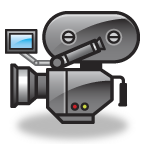 Video Recording of your StatementMaximum time for recording : No more than 8 minutes straight through, with no breaks.Audio must be clear.	Step 1Make a name plate by typing your first and last name using a larger font that can be read by the viewer. Step 2Prepare your statement in response to the following questions.What interests you the most about becoming a Sonographer?Describe any health care, patient care or medical experience you have had that prepares you for this program. Include experience as:VolunteerEmploymentJob Shadow (cardiac, general, vascular specialties identified)OtherHave you ever worked with sick and dying patients? Why do you want to spend your life working with sick and dying patients?  Share your interactions with this group of people, in the video recording.Describe your understanding of the clinical specialty areas of cardiac and general sonography. How they are similar, and how they might be different with respect to the role of the sonographer. Which specialty (General, Echo or Vascular) do you choose as your career? Tell us why you choose this specialty. Note: You can only choose one.For reapplicants only -  describe what changes or additional experiences need to be considered since your last applicationClose with a personal statement with some thoughts on what you believe to be the greatest challenges you will encounter as a sonographer, and how you may be especially qualified to meet these challenges.Step 3Begin recording. Start by holding the name plate in front of you for 5 seconds then proceed with your statements in response to the questions above. 